Cellular respiration notesCellular Respiration: Release of the energy stored in food.ATP: Useable form of energyGlycolysis: first step in aerobic or anaerobic respiration.Anaerobic: without oxygenAerobic: with oxygenOxidation: Reaction when an atom or molecule loses electronsReduction: Reaction when an atom or molecule gains electrons,Fermentation: Glycolysis is followed by the conversion of pyruvic acid into some end product with no further release of energyKreb’s Cycle:Continuing series of reactionsElectron Transport Chain: reaction within the mitochondrion that powers the formation of ATP.Hydrogen (Electron) AcceptorsRecall: Oxidation and ReductionAfter complex carbs are broken down into glucose, glucose is broken down in a biochemical pathway.  Oxidation and reduction take place along the way.NAD (nicotinamide adenine dinucleotide) and FAD (flavine adenine dinucleotide) are electron carriers (or acceptors)NAD and FAD c an each accept a pair of high-energy electrons and a proton, becoming reduced.After accepting high-energy electrons, molecules gain energy temporarilyGlycolysisOccurs in cytoplasm of the cellIs the first step in both aerobic and anaerobic respirationIn this step, glucose is split.	2 phosphate groups are bonded to a glucose molecule.  This uses 2 molecules of ATP.A group of chemical reactions break down the glucose molecule into 2 molecules of pyruvic acid. This produces 4 molecules of ATP.The net result is thus 2 molecules of ATP for every glucose.  Also, 2 molecules of NADH are formed.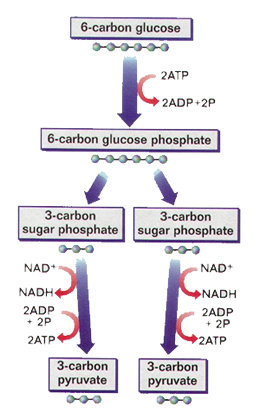 FermentationIn anaerobic respiration, glycolysis is followed by a conversion of pyruvic acid into some end product with no further release of energy (no more ATP formed)This is called fermentationExamples: In plant cells, the end result is ethyl alcohol.  In animal cells, it is lactic acid.In fermentation, pyruvic acid acts as an electron acceptor.  They get these electrons from NADH, which is then ready as NAD to be used again.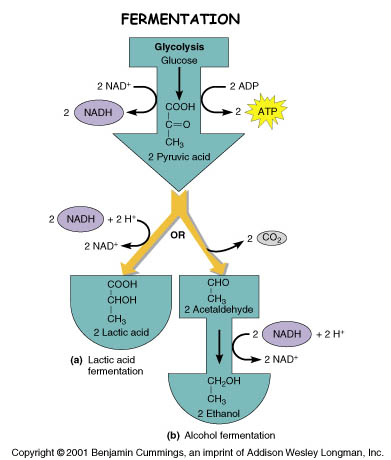 Aerobic RespirationThe use of oxygen in the breakdown of food substances allows the cell to release far more energy.Aerobic respiration begins with glycolysis.  The rest of the steps take place within the mitochondria.Inside the mitochondrion, pyruvic acid breaks down into CO2  NADH, and a 2-carbon compound.  This compound, combined with coenzyme A, forms acetyl CoA.Krebs CycleNamed for Sir Hans KrebsAcetyl CoA begins the Krebs Cycle, which is a continuing series of reactionsEach turn of the Krebs Cycle takes one molecule of Acetyl CoA and converts it to 2 molecules of CO2, 3 molecules of NADH, 1 molecule of FADH2. Only 1 molecule of ATP is produced by each turn.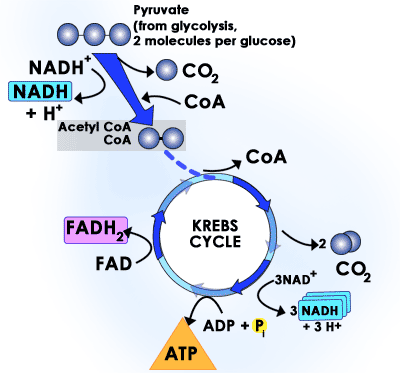 Electron Transport ChainMost of the energy released by breaking down glucose comes through the electron transport chain.This is a highly organized system of enzymes and coenzymes on the inner membrane of the mitochondrion.NADH and FADH2 carry electrons into the chain and pass them from one compound to another.  Eventually, oxygen is the final acceptor.At various points, energy is given up and used to pump hydrogen ions across the mitchondrial membrane.This creates an electrical gradient, which provides the energy to convert ADP to ATPIn glycolysis, one molecule of glucose forms 2 molecules of ATP.In the Krebs cycle, 2 more molecules of ATP are formed (1 for each pyruvic acid)In the Electron Transport Chain, 32 molecules of ATP are formed from each glucose molecule.Therefore, each glucose molecule yields 36 ATP molecules.The net reaction is:C6H12O6 	+	 6O2  →          6CO2 	+ 	6H2O 		+     Energy (36 ATP)